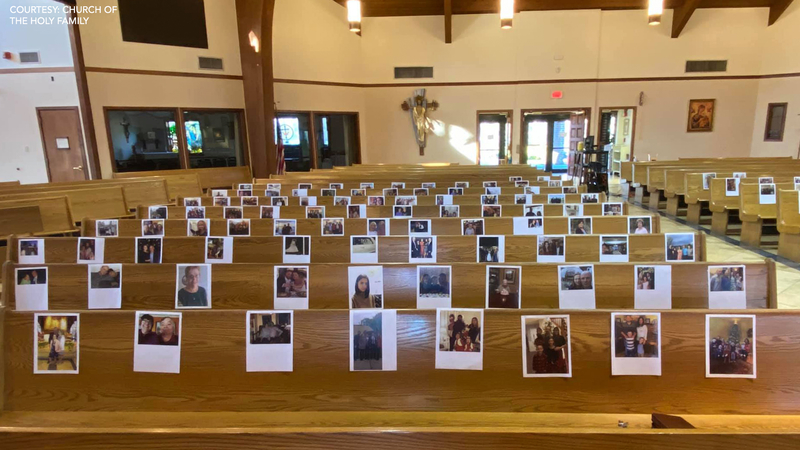 Grace Presbyterian Church 7434 Bath StreetSpringfield, Virginia 22150Live-Streamed Worship May 3, 2020Welcome and AnnouncementsLighting of the Peace CandleCall to Worship (Adapted from Spiritual Hunger and Thirst for God, by Rev. Bonnie Tarwater)One:	God of healing and transformation,		we hunger and thirst for your abundant life.Many:	We bring you our sorrow and ask for the bread of joy;		we bring you our despair and ask for the bread of hope;		we bring you our weariness and ask for the bread of inspiration.One:	Meet us here in our hunger and in our hope.Many:	We need the bread of heaven to sustain us 		as we journey to find our way,		that we may be one with you.One:	Let us worship God.Hymn #79	Light Dawns on a Weary WorldLight dawns on a weary world When eyes begin to see 	all people’s dignity.Light dawns on a weary world:  the promised day of justice comes.[Refrain]	The trees shall clap their hands; the dry lands gush with springs;The hills and mountains shall break forth with singing!We shall go out in joy, and be led forth in peace,As all the world in wonder echoes shalom.Love grows in a weary world When hungry hearts find bread 	and children’s dreams are fed.Love grows in a weary world:  the promised feast of plenty comes.(Refrain)Hope blooms in a weary world When creatures, once forlorn, 	find wilderness reborn.Hope blooms in a weary world:  the promised green of Eden comes.(Refrain)Prayer of Confession (Based on Psalm 51)One:	Create in us clean hearts, O God, open and receptive to your Spirit.Many:	Create in us clean hearts, O God, washed clean from bitter thoughts, from shame, guilt, envy, and anger.One:	Create in us clean hearts, O God, free from anxiety about the past or the future, confident in the presence of your Holy Spirit, and in your gift of peace.Many:	Create in us clean hearts, O God, cleansed by your mercy, 	and made strong by your love.One:	Create in us clean hearts, O God.Many:	Create in us clean hearts, O God, 	and put a new and right spirit within us.Assurance of ForgivenessLeader:  	The mercy of the Lord is from everlasting unto everlasting.  As far as the East is from the West, so far has God removed our transgression from us.  In the name of Jesus Christ, we are all forgiven. People:	Thanks be to God.Anthem		Shelter Me:		(A Prayer-Song in the Time of the COVID-19 Pandemic)		Performed by Young Voices of the Philippines		Composed by Jan Michael Joncas		Used by permission.Children’s SermonScripture Lesson	Exodus 16:2-5, 13-21, 35Hymn #509	All Who Hunger, Gather GladlyAll who hunger, gather gladly:  holy manna is our bread.Come from wilderness and wandering.  Here, in truth, we will be fed.You that yearn for days of fullness, all around us is our food.Taste and see the grace eternal.  Taste and see that God is good.All who hunger, never strangers, seeker, be a welcomed guest.Come from restlessness and roaming.  Here, in joy, we keep the feast.We that once were lost and scattered in communion’s love have stood.Taste and see the grace eternal.  Taste and see that God is good.All who hunger, sing together; Jesus Christ is living bread.Come from loneliness and longing.  Here, in peace, we have been led.Blest are those who from this table live their days in gratitude.Taste and see the grace eternal.  Taste and see that God is good.Scripture Lesson	Luke 4:1-4; Luke 9:10-17Sermon	Manna in the Morning	Rev. Dr. Ben TrawickOffering	A word about ways to support Grace’s ministryHymn #501	Feed Us, LordFeed us, Lord.  Feed us, Lord.  In the broken bread, be revealed again.  Come and feed our hearts, O Lord.Quench us, Lord.  Quench us, Lord.  On this thirsty ground, may your love flow down.  Come and quench our hearts, O Lord.	(Continued)Fill us, Lord.  Fill us, Lord, With the bread and wine of the risen Christ.Come and fill our hearts, O Lord.Lead us, Lord.  Lead us, Lord, Nourished here by Christ, given strength for life.Come and lead our hearts, O Lord.Sacrament of the Lord’s SupperPrayers of the People/The Lord’s Prayer	Parting Hymn #822		When We Are LivingWhen we are living, it is in Christ Jesus,And when we’re dying it is in the Lord.Both in our living and in our dyingWe belong to God; we belong to God.Through all our living, we our fruits must give.Good works of service are for offering.When we are giving, or when receiving, We belong to God; we belong to God.‘Mid times of sorrow and in times of pain,When sensing beauty or in love’s embrace,Whether we suffer, or sing rejoicing,We belong to God; we belong to God.Across this wide world, we shall always findThose who are crying with no peace of mind,But when we help them, or when we feed them,We belong to God; we belong to God. BenedictionResponse 541		God Be with You Till We Meet AgainGod be with you till we meet again; Loving counsels guide, uphold you,
With a shepherd's care enfold you: God be with you till we meet again.